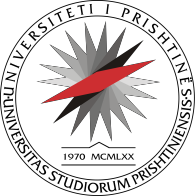 Universiteti I PrishtinesFakulteti EkonomikKandidatet të cilët e kanë kaluar pragun e kalueshmerisë në afatin e parë të konkursit – Master , sipas rezultateve përfundimtare dhe të cilët sipas kushteve të konkursit plotësues datë 13.10.2022 me nr.prot.3/488 neni II pika 8, pranohen në studimet Master në Programin MarketingKryetar Prof. dr. Drita Konxheli  	DekaniAnëtar Prof. dr. Besnik Krasniqi  	Prof.Dr.Driton Balaj  	Anëtar Prof. dr. Skender Ahmeti  	Anëtar Prof. dr. Muhamet AliuAnëtar Prof. asoc. Driton Qehaja  	Anëtar Prof. dr. Visar Rrustemi  	Anëtar Prof. ass. Gentrit Berisha  	Anëtar  Asistent  Sead Ujkani  	Nr.Emri dhe MbiemriNr I dosjes nga afati I pare 1Mergime Mustaf Buzoku1001762  Kosovare Sadie Berisha1001753Granit Islam Muhaj1002594Elira Gëzim Dinarama1003005Venera Ismet Osmani1001426Elona Bekim Spahiu1001407Blerina Baki Syla100153